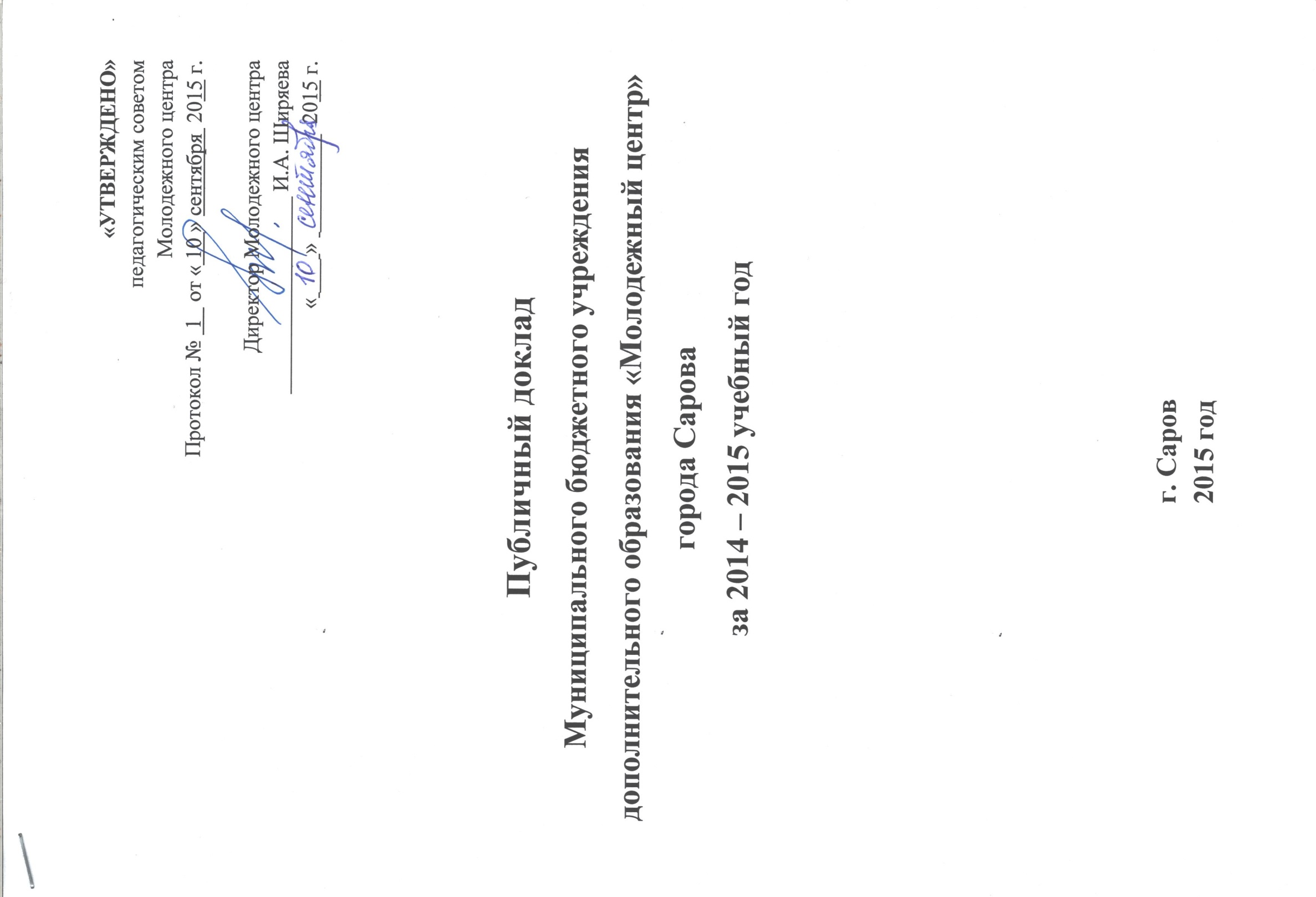        Уважаемые родители, педагоги, обучающиеся.Настоящий публичный доклад показывает информационную открытость и прозрачность деятельности Молодежного центра.Цель доклада – рассказать общественности, родителям, представителям власти, всем заинтересованным лицам об условиях и результатах функционирования Молодежного центра в 2014-2015 учебном году, проблемах и направлениях его развития в следующем году. Мы  открыты к обсуждению проблем и перспектив  работы Молодежного центра.I. Общая характеристика учрежденияПолное наименование учреждения: Муниципальное бюджетное учреждение дополнительного образования «Молодежный центр» города Сарова.Краткое наименование учреждения: Молодежный центр.Учреждение является Муниципальным бюджетным учреждением дополнительного образования.Язык обучения - русский.Учреждение действует на основании: - лицензия № 761 от 28.08.2015, срок действия – бессрочно (выдана Министерством образования Нижегородской области на основании приказа № 3428 от 28.08.2015 г.)Учредитель: муниципальное образование города Сарова.Функции и полномочия учредителя Молодежного центра от имени муниципального образования города Сарова осуществляют Администрация города Сарова, орган Администрации города Сарова - Департамент по делам молодежи и спорта Администрации г. СаровМолодежный центр расположен:Юридический адрес: 607190,Нижегородская область, г. Саров, ул. Куйбышева, д.19/1Фактический адрес: 607190,Нижегородская область, г. Саров, ул. Куйбышева, д.19/1Телефон: 8 (83130) 69579, 39033 Сайт: mc-sarov.ruЭлектронная почта:  adm@mc-sarov.ruФ.И.О. руководителя:  директор Ширяева Ирина Алексеевна 	Учреждение создано в соответствии с распоряжением Главы местного самоуправления г. Саров от 27.12.1999 г. № 2039-П «О создании муниципального учреждения «Молодежный центр»» в сфере дополнительного образования детей и молодежи, организации и осуществления мероприятий по работе с детьми и молодежью.	Муниципальное бюджетное учреждение дополнительного образования «Молодежный центр» города Сарова (далее Молодежный центр) является подведомственным учреждением Департамента по делам молодежи и спорта Администрации г. Сарова.Молодежный центр расположен в центральной части города Сарова Нижегородской области.Материально-технические условия пребывания детей в Молодежном центре обеспечивают высокий уровень образования, воспитания и укрепления здоровья детей и молодежи, соблюдения безопасности обучающихся.Учреждение занимает 3-х этажное здание общей площадью . Проектная мощность здания - 634 человек. Земельный участок: . Все помещения и кабинеты оснащены необходимой мебелью и оборудованием.Перечень помещений Молодежного центра:Зрительный зал площадью ,Зимний сад площадью  имеет две функциональные зоны – для отдыха и организации мероприятий,Круглый зал площадью ,Игровая комната площадью  ек,Компьютерный класс площадью ,Спортивный зал -  площадь 643,5м2,Атлетический зал площадью ,Зал групповых тренировок площадью 96,6 м2,Бассейн (большая и малая чаши), Конференц-зал площадью Учебный класс площадью Кабинет по вокалу площадью фото и видеостудия площадью .Учебно-материальная база соответствует требованиям учебных планов и программ, нормам и правилам СанПиН (СП 2.4.4.3172 - 14). Учебные кабинеты оснащены учебно-наглядными пособиями, техническими средствами обучения, дидактическими материалами. Уровень оснащенности учебных кабинетов, студий учебно-наглядными пособиями, техническими средствами обучения, дидактическими материалами соответствует образовательной деятельности учреждения. Материально-техническая база, дидактическая оснащенность, учебные материалы и пособия позволяют вести образовательную деятельность в полном объеме и реализовывать поставленные цели.Основной целью деятельности учреждения является привлечение интеллектуального и физического потенциала детей и молодежи для развития города, реализация образовательных программ дополнительного образования детей и молодежи в интересах личности, общества и государства.	Для достижения целей учреждение осуществляет в установленном законодательством порядке следующие основные виды деятельности:реализация дополнительных образовательных программ различной направленности;организация оздоровления, отдыха детей и молодежи в каникулярное время;организация и проведение городских физкультурных и спортивных мероприятий;организация мероприятий по работе с детьми и молодежью;организация временной занятости детей и молодежи;обеспечение участия обучающихся учреждения в городских, областных, региональных и всероссийских мероприятиях;осуществление первичной доврачебной медико-санитарной помощи в амбулаторных условиях по сестринскому делу в педиатрии.Молодежный центр - многопрофильное учреждение дополнительного образования, реализующее дополнительные образовательные программы. Оно является центром педагогической поддержки развития детского и молодежного общественного движения, центром культурно-досуговой деятельности детей и молодежи города, развивает волонтерское движение, ведет массовую и индивидуальную спортивно-оздоровительную работу, развивает творческие способности личности.	Перед педагогическим коллективом Молодежного центра была поставлена задача реализации следующих муниципальных услуг:реализация дополнительных общеразвивающих программ;организация отдыха и оздоровления детей в лагере с дневным пребыванием  в каникулярное время;организация работы молодежных клубов и объединений, ведущих работу в сфере молодежной политики;	Учреждение организует работу с детьми, подростками и молодыми людьми в течение всего календарного года.II. Характеристика контингента обучающихся	Коллектив обучающихся Молодежного центра как субъект образовательной системы представляет собой разновозрастной, разнопрофильный, разноуровневый коллектив.Дополнительное образование, реализуемое Молодежным центром, на 64% продолжает оставаться бюджетным, бесплатным для обучающихся, о чем свидетельствует тот факт, что доля обучающихся, пользующихся платными образовательными услугами даже в самых востребованных программах физкультурно-спортивной и художественно-эстетической направленности составляет меньший процент, чем занятых в учреждении бесплатно.Во многих учебных группах достигнута сохранность контингента 100% за счет постоянного контроля за посещаемостью, своевременным добором в учебные группы в течение учебного года, систематической работой педагогов.	Контингент  обучающихся  в  Молодежном центре стабилен. Движение  учащихся  происходит  по  объективным причинам и не вносит  дестабилизации в  процесс  развития Молодежного центра. Абсолютное большинство обучающихся - хорошо воспитаны, с любовью и уважением относятся  к родителям, семейным традициям, к Молодежному центру и его правилам, педагогическому коллективу и обслуживающему персоналу. 	 Педагогами ведется активная работа по социальной адаптации и реабилитации учащихся, имеющих отклонения в здоровье и поведении. Дифференцированный подход, увлечение интересными для детей делами помогают педагогам в работе с этой категорией детей, а главное, даёт возможность обучающимся  осознать и увидеть   свой успех, почувствовать  уважение другихIII. Особенности образовательного процессаУчреждение организует работу с детьми в течение всего календарного года. Прием заявлений и зачисление в Молодежный центр производится в течение всего календарного года при условии наличия свободных мест. Организация обучения строится в соответствии с учебным планом и учебными программами, рассчитанными на 36 недель учебных занятий непосредственно в условиях учреждения, и дополнительно в условиях летнего лагеря для детей и подростков на период их активного отдыха.	Учебно-воспитательный процесс в учреждении осуществляется в соответствии с требованиями, предъявляемыми к учреждениям дополнительного образования:реализация образовательной деятельности через дополнительные общеобразовательные программы; развитие мотивации личности ребенка к познанию и творчеству, укреплению здоровья;профессиональное самоопределение, адаптация детей к жизни в обществе, формирование общей культуры; учет запросов детей, потребностей родителей, других образовательных учреждений города; организация и проведение массовых мероприятий с обучающимися;создание необходимых условий для содержательного досуга детей и родителей; оказание помощи общественным организациям, объединениям в реализации дополнительных общеобразовательных программ, организации досуговой и внеурочной работы. 	В учебно-воспитательной работе учреждения выделяют два направления работы, реализуемых взаимосвязанно. Первое направление (образовательная деятельность детских объединений) реализуется в рамках 18 утвержденных образовательных программ дополнительного образования детей по 3 направленностям (художественное, социально-педагогическое, физкультурно-спортивное) и 5 программ деятельности клубов, объединений, студий.Перечень дополнительных образовательных программ, реализуемых в рамках муниципального заданияПримечание: *- программы, имеющие экспертное заключение и рецензию МБОУ ДПО «Методический центр» г. Саров.Программы деятельности молодежных клубов и объединений, ведущих работу в сфере молодежной политики и реализуемых в рамках муниципального заданияЭти образовательные программы направлены на разностороннее развитие личности детей и молодежи с учетом их запросов и потребностей родителей, а также их возрастных, индивидуальных и психических особенностей и возможностей. Программы имеют различный уровень реализации: дошкольного образования, начального общего образования, основного общего образования, среднего общего образования. Программы имеют следующий срок реализации: до 1 года, от 1 до 3 лет, 3 и более лет. Образовательный процесс в Молодежном центре осуществляется в соответствии с санитарно-эпидемиологическими нормами и требованиями. Продолжительность учебных занятий, их количество, численный состав групп, продолжительность занятий и перерывов определяются уставом учреждения и нормами СанПиН 2.4.4.3172-14. Программы деятельности по срокам реализации – бессрочные. Направлены на подростков и молодежь, посещающих клубы, объединения, студий по интересам.	Второе направление (воспитательная, организационно-массовая работа с детьми и семьей) реализуется в рамках муниципальных программ «Молодежь Сарова 2010-2016», «Физическая культура и массовый спорт в Сарове 2010-2015», «Профилактика употребления наркотических веществ и их незаконного оборота в городе Сарове», «Профилактика безнадзорности и правонарушений несовершеннолетних города Сарова», «Профилактика правонарушений в городе Сарове на 2010-2016 годы». Воспитательное направление представляет собой систему, удовлетворяющую интересам и потребностям всех участников образовательного процесса. Оно предполагает разнообразные мероприятия в рамках реализации указанных выше целевых программ, а также работу детских и молодежных объединений. Учреждением ежегодно проводится значительное количество социально ориентированных мероприятий различного уровня, что является важным воспитательным ресурсом в образовательном пространстве города. Расписание занятий объединений, их длительность определяется для создания наиболее благоприятного режима труда и отдыха детей, с учетом пожеланий родителей, возрастных особенностей детей, норм СанПиН 2.4.4.3172-14. Обучающиеся активно участвуют в проводимых мероприятиях: выставках, конкурсах, акциях, концертах, интеллектуальных играх, театрализованных представлениях, тематических викторинах и т.д. На мероприятия приглашаются родители, которые отмечают высокие показатели в воспитании своих детей.	В целом, первое и второе направление в деятельности учреждения вместе составляют единую синтезированную систему. Объектом этих направлений является ребёнок, поэтому и образовательная, и воспитательная деятельность взаимопроникают друг в друга, создают необходимую предметную и исследовательскую базу для реализации культурных и социальных потребностей детей и молодежи. Вместе они являются как бы остовом деятельности учреждения дополнительного образования.	В ходе реализации этих направлений деятельности учреждения осуществляется диагностика результатов образовательного процесса. Она носит уровневый и динамический характер. Диагностика осуществляется в соответствии с определенными этапами работы по каждому направлению, позволяет выявлять уровень усвоения образовательных программ обучающимися, определять, имеют ли результаты устойчивый и закономерный характер. Также балловая и процентная оценка диагностики отражает уровень профессиональной компетентности педагогов и является основанием для организации дальнейшей методической работы. 	Оценка образовательного результата осуществлялась на основе диагностики знаний, умений в течение учебного года (сентябрь и май). По итогам диагностики  реализация учебно-тематических планов в 2014-2015 уч. г. составила 94,4%, что соответствует почти полному уровню прохождения программ. В ходе анализа было установлены уровни прохождения программ.Данные прохождения программ по каждому из объединений:К 2015-2016 учебному году все педагогам необходимо доработать  дополнительные общеобразовательные (общеразвивающие) программы согласно Приказу Министерства образования и науки Российской Федерации (Минобрнауки России) от 29 августа 2013 г. N 1008  «Об утверждении порядка организации и осуществления образовательной деятельности по дополнительным общеобразовательным программам».По результатам промежуточной аттестации  переведены на следующий год обучения обучающиеся, освоившие в достаточном объеме дополнительную образовательную программу нежеперечисленных учебных и социально-педагогических групп:на 2-й год обучения:обучающиеся групп АФК по программе «Мост» (тренер – преподаватель Ульяхин Д.А.)обучающиеся групп АФК  по программе «Чемпион» (тренер – преподаватель Ульяхин Д.А.)обучающиеся группы по плаванию по программе «Спортсмен» (тренер – преподаватель Глотов М. А.)обучающиеся студии современной хореографии «Контемп» (педагог дополнительного образования Елагина Т. И.)обучающиеся ансамбля современной хореографии «Контемп» (педагог дополнительного образования Елагина Т. И.)обучающиеся студии спортивного бального танца «ДеКа» (педагог дополнительного образования Брагин Д.Г.)обучающиеся студии вокального творчества (педагог дополнительного образования Петраускене О.Ю.) обучающиеся студии современного танца «Кислород» (педагог дополнительного образования Белошицкая О. И.) обучающиеся рок-студии «Короткое замыкание» (педагог – психолог Кочкин А. Т.)на 3-й год обучения:обучающиеся групп АФК по программе «Мост» (тренеры – преподаватели Ульяхин Д.А., Точилина Е. М.)обучающиеся вокальной студии «Аллегро» (педагог дополнительного образования Петраускене О.Ю.)обучающиеся студии спортивного бального танца «ДеКа» (педагог дополнительного образования Брагин Д.Г.)обучающиеся театральной студии «МЫ» (педагог дополнительного образования Баханович А.А.)обучающиеся по программе «Организатор и ведущий массовых мероприятий» (педагог – организатор Петраускене О.Ю.)обучающиеся городского клуба волонтеров «Инсайт» (педагог – организатор Севцова Е.А.)обучающиеся клуба общения для лиц с ОВЗ «Лотос» (социальный педагог Гараева Ю. А.)на 4-й год обучения:обучающиеся групп АФК  по программе «Чемпион» (тренер – преподаватель Точилина Е. М.)По результатам итоговой аттестации 2014-2015 уч. года считать закончившими полный курс обучения по дополнительным образовательным программам обучающихся нежеперечисленных учебных и социально-педагогических групп:групп по обучению плаванию (тренер – преподаватель  Глотов М.А.)групп АФК по программе «Мост» (тренер – преподаватель Ульяхин Д.А.)театральной студии «МЫ» (педагог дополнительного образования Баханович А.А.)ди-джей клуба (педагог дополнительного образования Гулыга П. Ю.)по программе «Волшебная комната» (педагог-организатор Зиновкина Н. В.)группы развития «Подсолнух» (педагог-психолог Шестова Ю. В.)Поступление в профессиональные учебные заведения выпускников Молодежного центра:Шахов Егор, Ланская Мария – Нижегородское театральное училище им. Е.А.Евстигнееватеатральная студия «МЫ», рук. Баханович А.А.Ласточкина Т. – Нижегородский музыкальный колледж им. М.А.Балакирева – вокальная студия «Аллегро», рук. Петраускене О.Ю.IV. Условия осуществления образовательного процессаУчастниками образовательного процесса в Молодежного центра являются педагоги дополнительного образования, обучающиеся и их родители.Деятельность педагогического коллектива осуществляется на основе Закона «Об образовании» и Устава Молодежного центра.Управление учреждением осуществляется в соответствии с законодательством Российской Федерации и Уставом на основе единоначалия.Информация о кадровом составеВ Молодежном центре утверждён управленческий и кадровый состав: административный персонал - директор и 3 заместителя; педагогический персонал – 13 штатных педагогов и 7 совместителей. В 2014-2015 уч. году штат укомплектован в почти в полном объеме (0,5 ставки – педагог-психолог).	В коллективе большую часть работающих составляют сотрудники 25-35 лет, имеющие творческий потенциал, опыт работы и способные успешно реализовывать поставленные задачи. Рис. 1. Возрастной состав педагогов учрежденияПедагогический коллектив успешно способен реализовать образовательные программы. Данное обстоятельство подтверждается высоким уровнем образования педагогов. Коллектив постоянно пополняется молодыми педагогами.Рис. 2. Образовательный уровень педагогов учрежденияКвалификационный уровень имеют: Высшая категория  – 1 ч. –   7,7%  - Точилина Е.М.Первая категория  –  5 ч. –  38,5  %     – Петраускене О.Ю., Гараева Ю.А., Глотов М.А., Ульяхин Д.А., Севцова Е.А.Итого – 46,2 % состава педагогического коллектива имеют квалификационные категории.Рис. 3. Квалификационный уровень педагогов учрежденияЕжегодно аттестация отмечает высокий уровень достижений и профессиональный рост педагогов.В 2015-2016 уч. году рекомендуется рассмотреть возможность повышения квалификационной категории педагогам: Шестовой Ю.В., Кочкину А. Т., Субботиной Э. О.Анализ коллектива по опыту работы в учреждении показывает, что в учреждении сложился молодой, с огромным педагогическим потенциалом коллектив.Рис. 4. Стаж работы педагогов учрежденияВ 2014-2015 уч. году Петраускене О. Ю. была награждена почетной грамотой главы Администрации за большой личный вклад в дело образования, за творческий подход к педагогике.	Анализ использования традиционных методик и образовательных технологий в системе учебно-воспитательной работы показал высокую успешность ряда педагогов в использовании таких технологий, как технология интенсификации образовательного процесса, тестовые технологии педагогического контроля, методика КТД, технология педагогического проектирования, методика дифференцированного и индивидуального подхода, технология проблемного обучения.V. Участие обучающихся в городских, областных, региональных, всероссийских, международных конференциях, конкурсах, выставкахСледующим показателем результативности деятельности является участие в конкурсах различного уровняВ 2014- 2015 уч. г. учащиеся и педагоги участвовали в следующих конкурсах :В 2014-2015 уч. г.:Участников  – 143 чел. (в 2013-2014 уч. г. - 180 чел.) из них победителей и лауреатов – 81 чел., 57% от общего количества участников (2013-2014 уч. г. – 140 чел , 78%  от общего количества участников). Снижение количества победителей объясняется выведением на конкурсы молодых участников и  новых коллективов, что необходимо для их профессионального и качественного роста.Международные конкурсы  –  4 чел. (в 2013-2014 уч. г. – 3 чел.)Всероссийские конкурсы –     6 чел. (в 2013-2014 уч. г. – 6 чел.)Областные конкурсы  –  7 чел. (в 2013-2014 уч. г. – 5 чел.)Городские конкурсы  –   13 чел. (в 2013-2014 уч. г. – 11 чел.)В течение учебного года для жителей города разного возраста Молодежный центр организовал и провел 72 мероприятия городского уровня. Общий охват детей и молодежи на мероприятиях за 2014-2015 уч. год составил 7700 человек. Все мероприятия показали действия педагогического коллектива как единой команды в тесном взаимодействии с нашими обучающимися, что имеет большой воспитательный эффект.VI. Результаты мониторинга по муниципальным услугамДанный мониторинг в учреждении проводила и анализировала педагог-психолог Шестова Ю.В.Результаты мониторинга качества предоставления муниципальных услуг (апрель-июнь 2015 г.)В мониторинге приняло участие 15 родителей в возрасте 28-43 лет. Из них заявителей женского пола – 7 чел., заявителей мужского пола – 8 чел.Услуга: «Организация отдыха, оздоровления детей в каникулярное время»На вопрос №3 «Обращались ли Вы за получением муниципальной услуги «Организация отдыха, оздоровления детей в каникулярное время» в 2014 – 2015 годах?» были получены следующие ответы: - «да» - 100% (5 родителей)- «нет» - 0%На вопрос №4 «В какое учреждение Вы обращались за получением муниципальной услуги?» были получены следующие ответы: МБОУДОД ДЮЦ «Молодёжный центр» - 100% (5 родителей)На вопрос №5 «Оцените качество получения муниципальной услуги в указанном учреждении» были получены следующие ответы:- «очень хорошо» - 60% (3 родителя)- «скорее хорошо» - 40% (2 родителя)- «скорее плохо» - 0%- «очень плохо» - 0%- «затрудняюсь ответить» - 0%На вопрос №6 «Как Вы считаете, меняется ли (изменилось ли) качество предоставления муниципальной услуги?» были получены следующие ответы:- «да, улучшилось» - 40% (2 родителя)- «да, скорее улучшилось» - 60% (3 родителя)- «да, скорее ухудшилось» - 0%- «да, ухудшилось» - 0%- «нет» - 0%- «затрудняюсь ответить» - 0%На вопрос №7 «Возникли ли у Вас трудности при получении муниципальной услуги?» были получены следующие ответы:- «да» (какие) - 0%- «нет» - 100% (5 родителей)  На вопрос №8 «От каких факторов может зависеть Ваша удовлетворённость качеством предоставления муниципальной услуги? были получены следующие ответы:- «повышается, если»: ● есть заинтересованность ● хорошее отношение к ребёнку- «снижается, если»: ● нет заинтересованностиУслуга: «Организация и проведение городских физкультурных и спортивных мероприятий»На вопрос №3 «Обращались ли Вы за получением муниципальной услуги «Организация и проведение городских физкультурных и спортивных мероприятий» в 2014 – 2015 годах?» были получены следующие ответы: - «да» - 100% (5 родителей)- «нет» - 0%На вопрос №4 «В какое учреждение Вы обращались за получением муниципальной услуги?» были получены следующие ответы: МБОУДОД ДЮЦ «Молодёжный центр» - 100% (5 родителей)На вопрос №5 «Оцените качество получения муниципальной услуги в указанном учреждении» были получены следующие ответы:- «очень хорошо» - 40% (2 родителя)- «скорее хорошо» - 40% (2 родителя)- «скорее плохо» - 0%- «очень плохо» - 0%- «затрудняюсь ответить» - 20% (1 родитель)На вопрос №6 «Как Вы считаете, меняется ли (изменилось ли) качество предоставления муниципальной услуги?» были получены следующие ответы:- «да, улучшилось» - 40% (2 родителя)- «да, скорее улучшилось» - 60% (3 родителя)- «да, скорее ухудшилось» - 0%- «да, ухудшилось» - 0%- «нет» - 0%- «затрудняюсь ответить» - 0%На вопрос №7 «Возникли ли у Вас трудности при получении муниципальной услуги?» были получены следующие ответы:- «да» (какие) - 0%- «нет» - 100% (5 родителей)На вопрос №8 «От каких факторов может зависеть Ваша удовлетворённость качеством предоставления муниципальной услуги? были получены следующие ответы:- «повышается, если»: ● есть хорошие результаты- «снижается, если»: – Услуга: «Реализация дополнительных общеразвивающих программ различной направленности»На вопрос №3 «Обращались ли Вы за получением муниципальной услуги «Реализация дополнительных общеразвивающих программ различной направленности» в 2014 – 2015 годах?» были получены следующие ответы: - «да» - 100% (5 родителей)- «нет» - 0%На вопрос №4 «В какое учреждение Вы обращались за получением муниципальной услуги?» были получены следующие ответы: МБОУДОД ДЮЦ «Молодёжный центр» - 100% (5 родителей)На вопрос №5 «Оцените качество получения муниципальной услуги в указанном учреждении» были получены следующие ответы:- «очень хорошо» - 60% (3 родителя)- «скорее хорошо» - 40% (2 родителя)- «скорее плохо» - 0%- «очень плохо» - 0%- «затрудняюсь ответить» - 0%На вопрос №6 «Как Вы считаете, меняется ли (изменилось ли) качество предоставления муниципальной услуги?» были получены следующие ответы:- «да, улучшилось» - 80% (4 родителя)- «да, скорее улучшилось» - 20% (1 родитель)- «да, скорее ухудшилось» - 0%- «да, ухудшилось» - 0%- «нет» - 0%- «затрудняюсь ответить» - 0%На вопрос №7 «Возникли ли у Вас трудности при получении муниципальной услуги?» были получены следующие ответы:- «да» (какие) - 0%- «нет» - 100% (5 родителей)На вопрос №8 «От каких факторов может зависеть Ваша удовлетворённость качеством предоставления муниципальной услуги? были получены следующие результаты:- «повышается, если»: ● ребёнку нравится ● удобное расписание занятий ● присутствует индивидуальный подход к моему ребёнку- «снижается, если»: ● ребёнку не нравится ● не подходящий график занятийVII. Организация каникулярного отдыха, оздоровления и занятостиОсобенностью учреждения является реализация образовательной деятельности, организация мероприятий, отдыха и оздоровления детей и молодежи в каникулярный период, которая организуется ежегодно в рамках реализации муниципальной услуги по организации оздоровления, отдыха детей и молодежи в каникулярное время.На основании Постановлений Администрации г. Сарова  № 1918 от 26.05.2015г. «Об организации летней оздоровительной кампании для детей и молодежи в 2015г.» и  № 1958 от 28.05.2015г. «Об организации отдыха, оздоровления, занятости детей и молодежи г.Сарова в 2015г.»   в летний период для обеспечения полноценного отдыха, оздоровления и организованной занятости детей и молодежи была организована в 4 смены следующая деятельность:- лагерь с дневным пребыванием детей оздоровительной направленности – 15 человек;- лагерь труда и отдыха с дневным пребыванием детей– 105 человекВсего – 120 человек. Социальный и возрастной состав воспитанников лагерей  По возрастному составуЛагерь с дневным пребыванием детей оздоровительной направленности всего - 15 чел.:Дети и подростки от 6 лет до 14 лет – 15 чел.Из них: девочки – 13 чел., мальчики – 2 чел.Сравнительная таблицаЛагерь труда и отдыха с дневным пребыванием детей – всего 105 чел. :подростки 14-15 лет -   72   чел.подростки  16-17 лет –  33  чел. Мальчики -  65 чел.Девочки -  40  чел.Сравнительная таблица По социальному составу:Таким образом, преимущественное право на трудоустройство через лагерь труда и отдыха имели подростки из семей, находящихся в трудной жизненной ситуации, имеющие определенный социальный статус (многодетные семьи, неполные семьи,  потеря кормильца и пр.). Оздоровление детей и подростковОдной из приоритетных задач летней оздоровительной кампании является обеспечение эффективных условий для оздоровления детей и молодежи.Все подростки лагерей с дневным пребыванием детей приняты на основе предъявленных медицинских справок по форме № 095/у, прошли перед началом смены медицинский осмотр.В результате за четыре летних смены  не зафиксированы случаи заболеваемости и травматизма детей и подростков.У детей лагеря с дневным пребыванием произведены медицинские замеры 4-х обязательных показателей (рост, вес, мышечная сила и жизненная емкость легких)  в начале и конце смены:Оздоровительный эффект в 2015 г. составил 100 % . Фактов ухудшения здоровья у воспитанников  не зафиксировано.Подростки лагеря труда и отдыха (105 чел.) приняты в лагерь при наличии медицинской справки формы  086/у с пометкой об отсутствии противопоказаний для трудоустройства. Все подростки прошли перед началом смены медицинский осмотр.В результате за четыре летних смены  не зафиксированы случаи заболеваемости и травматизма детей и подростковСохранность контингента  Летняя оздоровительная кампания реализуется в рамках реализации муниципальной услуги по организации оздоровления, отдыха детей и молодежи в каникулярное время:Сравнительная таблицаСохранность контингента и выполнение муниципальной услуги - 100%Страхование детей в летний периодС 2012г. все дети, посещающие лагерь с дневным пребыванием детей и ЛТО  на период пребывания в лагере с дневным пребыванием страхуются от несчастного случаяВ 2015г. подростки  были застрахованы  от несчастного случая ООО «СК «Ингосстрах-Жизнь». Источник оплаты – наличный  расчетВ 2015г.застрахованы от несчастного случая  50%  посещающих лагерь с дневным пребыванием. Снижение количества застрахованных детей в лагере объясняется отсутствием страхования подростков за счет муниципальных программ и тем, что значительная часть детей и подростков была застрахована ранее родителями.Деятельность молодежной биржи трудаВ течение отчетного периода (январь - август)  работала Молодежная биржа труда (в дальнейшем МБТ). Основные формы трудоустройства:  1. Индивидуальное  2. Лагерь труда и отдыха 	Специалистами МБТ по вопросам трудоустройства оказаны очные консультации подросткам и их родителям  – 211 чел. (2014г. -  245 чел. )Работала «горячая линия» «Ровесник-Ровеснику» - 33313  - индивидуальные консультации предоставлены 286 чел. ( 2014г. - 152 чел.)С февраля по август 2015 г.  на молодежную биржу труда принесли документы на трудоустройство 192 чел. (2014г. - 183 человека). В рамках организации деятельности МБТ  в течение года распространялись информационно-рекламный буклет «Твое трудовое право» с перечнем необходимых документов для трудоустройства,  правами и обязанностями подростка и работодателя, а также памятки МБТ, органов опеки и попечительства. Общее количество 75 шт.В марте 2015 г. составлен список потенциальных работодателей, согласно которому сотрудники МБТ связывались по телефону для получения информации о самом предприятии, его деятельности и о возможности трудоустройства подростков в каникулярный период:Директору по персоналу  ООО «Продукт сервис» Генеральному директору ООО «ТА Холидей Тур» Директору ООО «Фирма ЛЕКС» Директору МУП «Товарная база» Директору ООО ТО «КМК» ИП Останину А.А. Склад «Продукты питания»Директору «ЗАО Объединение БИНАР» Карюку В.М.И.П. Морозову А.В.ООО «ФЛОРА-ДИЗАЙН»ООО «Обеспечение» (кафе «Lenin Strit», «Лукоморье»)Творческая мастерская «Мышка»Ателье «Аэлита»Автомойка «Мега Мойка»Автомойка «у плотины»УФПС Нижегородской области Филиал ФГУП «Почта России» ЗАО «Саровгидромонтаж» ООО «Импакт»«Мир пиццы» ООО Строительная компания СароваОАО «Минеральная вода и напитки»ГКУ «УСЗН» г СаровАвтомойка «BOSCH» 	Для получения обратной связи с учреждениями в  ходе телефонных звонков ни один работодатель не изъявил желание трудоустроить подростков в каникулярный период, и от официального письма отказался (ссылаются на кризис в стране).На индивидуальное трудоустройство заявок на МБТ не было получено. 	Неоднократно на МБТ обращались специалисты ГКЦЗН для предоставления контактов несовершеннолетних для индивидуального трудоустройства, по запросу информация предоставлялась. Трудоустройство через ЛТО:На основании Постановления администрации г.Сарова  № 1918 от 26.05.2015г. «Об организации летней оздоровительной кампании для детей и молодежи в 2015г.» и  № 1958 от 28.05.2015г. «Об организации отдыха, оздоровления, занятости детей и молодежи г.Сарова в 2015г.»   в 2015 году были организованы 4  смены для трудоустройства 105 подростков:Существенно осложнял процесс трудоустройства возросший документооборот:- Копия паспорта- Личная карточка (заполняется тобой)- Согласие родителей (заполняется родителем или законным представителем)- Копия ИНН- Копия страхового свидетельства- Лицевой счет- Копия документа  о социальном статусеНесовершеннолетним в возрасте от 14 до 15 лет так же необходимо предоставить разрешение (согласие) органов опеки и попечительства на заключение несовершеннолетним от 14 до 16 лет трудового договора в свободное от учебы время, необходимые документы:- заявление несовершеннолетнего с согласием одного из родителей (законного представителя);- документы, подтверждающие полномочия законного представителя несовершеннолетнего (копия свидетельства о рождении несовершеннолетнего, акт органа местного самоуправления об установлении опеки (попечительства));- копия паспорта несовершеннолетнего;- копия паспорта родителя (законного представителя)- справка от врача, о том, что несовершеннолетний может выполнять легкий труд, не причиняющий вреда здоровью (форма 086У с пометкой: противопоказаний для трудоустройства нет);- согласие заявителей на обработку персональных данных несовершеннолетнего и законного представителя;- копия свидетельства о браке родителей несовершеннолетнего (в случае разных фамилий родителя и ребенка);- справка с места жительства.Копии документов предоставляются заявителем вместе с оригиналами. После заверения копий документов в присутствии заявителя, оригиналы возвращаются, возможен прием нотариально заверенных копий документов.Трудовая деятельность подростков в ЛТО  заключалась в санитарной очистке внутриквартальных городских территорий,  сухой скошенной травы.В целом все ребята проявили себя как ответственные работники, за весь летний период в отрядах не возникало ни одного конфликта, ребята уважительно относились к своим сверстникам и их труду.Работодатель МУ «ДЭП» в своем отзыве о работе трудовых бригад Молодежного центра отмечает эффективную  работу подростков по санитарной очистке города.Анализ  информации показал, что подростки хотят и могут работать в свободное от учебы время, для них работа – это лучший способ проявить себя и самоутвердиться.Мероприятия, организованные в лагере с дневным пребыванием детей в летний периодВ летний период 2015 г. на базе Молодежного центра организованы лагерь с дневным пребыванием   детей оздоровительной направленности (15 чел.) и лагерь труда и отдыха (105 чел.) для несовершеннолетних 14 - 18 лет  Воспитательная работа для воспитанников лагеря труда и отдыха с дневным пребыванием реализуется на основе программы «Город и молодежь». Основной целью деятельности  является создание оптимальных  условий, обеспечивающих самореализацию молодежи г. Сарова в возрасте 14-18 лет посредством временного  трудоустройства в свободное от учебы время. Воспитательная работа в лагерях с дневным пребыванием детей организована с учетом интересов, желаний, потребностей, возраста, формирования социальных компетенций, лидерских качеств. Подростки участвовали  в досуговых  общелагерных  мероприятиях:- Профориентационная  игра «Фрилансер» с целью  ознакомления с рабочими профессиями и рынком труда г.Саров ; профориентационное занятие – ролевая игра «К беседам нужно готовиться»- 12.06. - День независимости России –  реализация проекта «Город – единство непохожих»- 27.06 – День города -  финал реализации проекта «Город – единство непохожих»- 08.07. – торжественная церемония для молодых семей  вручения свидетельств о рождении в День семьи, любви и верности (День св.Петра и Февронии) - 11-16.08 – Чемпионат и Первенство России по лыжероллерам- 18-21.08 – Всероссийские соревнования по пожарно-прикладному спорту среди специальных подразделений ФПС МЧС РоссииОрганизованы просмотр и обсуждение художественных фильмов о Великой Отечественной войне «Белый тигр» и «Звезда», проведена викторина "Государственные символы России»С учетом социального состава воспитанников проведена профилактическая работа:- кинолекторий «Территория безопасности» по профилактике употребления психоактивных веществ;- беседа   по профилактике правонарушений "Мы и закон"  - профилактическая беседа с демонстрацией фильма  антинаркотической направленности (инспектор УФСКН г. Саров Н. В. Моллекер)Организованы спортивно-оздоровительные мероприятия:- соревнования Молодежные  старты «Державы Российской орлы»            С целью предупреждения дорожно-транспортных происшествий с участием детей проведены профилактические мероприятия:- конкурс «Правила дорожного движения» по профилактике соблюдения ПДД;- викторина «Внимание, пешеход!»;- беседы с инспекторами ГИБДД по профилактике дорожного травматизма, знаний ПДД (Фролов И.М. и др.)В свободное от работы время ребята вместе играли во всевозможные игры, проявляли в этом инициативу и предлагали свои варианты времяпрепровождения. Во время смен ребята попробовали себя в различных видах деятельности:  это были игры на сплочение, упражнения на командообразование,  подвижные игры на свежем воздухе,  ролевые игры, направленные на пропаганду здорового образа жизни и профилактику употребления психоактивных веществ.  В период с 25 мая по 23 августа подростками, посещающими лагерь труда и отдыха, правонарушений и преступлений совершено не было ( Справка начальника ОДН ОУУП и ПДН Золотарева А.С.) С 26 мая по 15 июня 2015 года из числа обучающихся создан на базе Молодежного центра лагерь с дневным пребыванием детей оздоровительной направленности. Профиль лагеря - бадминтон. Воспитатель, тренер  лагеря Точилина Елена Михайловна (тренер -  преподаватель АФК  высшей квалификационной категории). Деятельность в лагере осуществляется на основе программы «Путешествие в лето».Возрастной контингент от 05 до 18 лет. Основное внимание уделяется оздоровлению следующих категорий детей и подростков: инвалиды, дети с ограниченными возможностями здоровья, дети из социально-необеспеченных семей (многодетных, неполноценных, безработных, с низким уровнем дохода), дети, находящиеся под опекой, дети с ослабленным здоровьем.Программа детского оздоровительного лагеря с дневным пребыванием, функционирующего на базе Молодежного центра, имеет цели:- оздоровление детей в летний период,- углубление знаний и умений в физической культуре и спорте и других видах познавательной и творческой деятельности детей.Ребята в лагере продолжали тренировки  на основе индивидуальных планов, разработанных тренером-преподавателем. Тренировки проводились в спортивном зале и бассейне. Также для детей была подготовлена досуговая программа: посещение боулинга, конкурсно – развлекательная  программа, спортивные игры на свежем воздухе, посещали детский городской парк,  городской музей, кинотеатр 5Д и многое другое. Все профилактические и досуговые мероприятия, проходившие для воспитанников лагеря, организованы и проведены специалистами Молодежного центра (педагог- организатор, педагог-психолог, социальный педагог) совместно с воспитателями отрядов.Три молодежные бригады – «Мандарин» (рук. Осетрова И.Л.), «Мотор» (рук. Шестова Ю.В.), «Ударник» (рук.Глотов М.А.) по итогам участия в городском конкурсе «Лучшая молодежная трудовая бригада - 2015» отмечены благодарственными письмами ГКУ ЦЗН г.Сарова.VIII. Анализ методической деятельности педагогического коллективаМолодежного центра в 2014 – 2015 учебном годуАнализ методической деятельности мы рассматриваем, исходя из реализации поставленных задач: изучение методических затруднений в дополнительном образовании детей; обеспечение качества методической поддержки педагогов учреждения; внедрение методики социального проектирования в образовательно-воспитательный процесс; формирование знаний педагогов в описании и обобщении собственного опыта; совершенствование образовательных программ за счет обновления содержания, введения новых технологий. 	Положительным моментом в методической работе остается стабильность участия педагогов в работе по самообразованию (100% охват). Обобщение опыта работы педагогов свидетельствует о достаточно высоком уровне профессиональной компетенции педагогического коллектива. В течение 2013-2014 учебного года повысили свою квалификацию 8 человек:27.01 - 10.04.2015 г. – Зыбин Е.А., Осетрова И.Л. – «Теория и практика дополнительного образования детей»  МБОУ ДПОС «Методический центр», г. Саров, 108 ч.,  27.03 - 04.04.2015 г. – Гараева Ю.А. , Паничкина С.В. - «Правовой менеджмент образовательного учреждения: разработка устава и локальных нормативных актов» 72 ч., ООО «Гуманитарные проекты – ХХ1 век»21.05 - 24.05.2015 г. – Субботина Э.О., Цапарыгина Д.А., Севцова Е.А. ,Осетрова И.Л. «Современные технологии работы с талантливой молодежью» 72 ч. Зиновкина Н.В. – НИРО кафедра коррекционной педагогики, программа профильной переподготовки кадров по специальности «Логопедия».Для начинающих специалистов создана система наставничества, предполагающая квалифицированную помощь со стороны методической службы и опытных педагогов. Вся методическая работа находит свое отражение в планах методических объединений, методического совета. Большое внимание уделяется активизации взаимопосещаемости занятий педагогами, проведению семинаров-практикумов по популярным психолого-педагогическим темам:	- вопросы развития личности в процессе занятий; использование различных форм воспитательной работы (беседы, конкурсы, игры-викторины, экскурсии, путешествия, выставки);	- расширение знаний по возрастной физиологии обучающихся; изучение возможностей каждого ребенка, особенностей развития его памяти, воображения, мышления, интеллекта; составление индивидуального образовательного маршрута;	- реализация диагностического минимума в деятельности педагога; подбор диагностических методик для отслеживания результатов реализации программ.	Рефлексия семинаров свидетельствует о высоком уровне профессионального мастерства методической службы учреждения. Положительная динамика результативности обучения наблюдается при проведении открытых занятий и мастер-классов. 	Методическая служба учреждения ведет работу по таким направлениям, как:информационно-методическое (семинары, педагогические и методические советы, информационная деятельность);практико-ориентированное (работа с педагогическими кадрами, проведение открытых занятий, мероприятий, мастер-классов, изучение, обобщение и внедрение передового педагогического опыта);научно-методическое (аналитическая и диагностическая деятельность);инструктивно-методическое (создание и пополнение методического фонда, консультативная и методическая помощь педагогам учреждения, внедрение новых технологий обучения и воспитания).	Методический фонд учреждения в ходе постоянной работы пополнился нормативно-правовыми документами и методической продукцией: положениями, сценариями, рекомендациями, памятками, каталогами, картотеками и др. Банк программ учреждения содержит модифицированные программы, перечень которых был представлен выше. На данный период методическая служба располагает 18 общеобразовательными программами. Методической службой проделана целенаправленная работа по обновлению структуры и содержания образовательных программ, создания индивидуальных образовательных маршрутов, пересмотрено содержание и условия реализации программ в свете требований к новым образовательным результатам, совершенствовано программно-методическое обеспечение: внесены изменения в пояснительные записки образовательных программ педагогов, где прописаны новые подходы к результату образования в логике личностно-ориентированного подхода к результату образования; подвергнут обновлению воспитательный модуль на основе Концепции духовно-нравственного развития и воспитания личности гражданина России. 	Консультации остаются эффективной формой оказания помощи педагогам в осуществлении образовательного процесса. Индивидуальные и групповые консультации были оказаны каждому педагогу и группам педагогов по методическим объединениям (по запросу).	В результате планомерной работы повысился профессионализм педагогических кадров (образование педагогов, стаж, квалификационная категория педагогов). IX. Социальная активность и социальное партнерство Молодежного центра   Молодежный центр активно сотрудничает с различными организациями и учреждениями города:Департамент по делам молодежи и спорта Администрации г. СароваДепартамент культуры и искусства Администрации г. СароваДепартамент образования Администрации г. СароваУправление социальной защиты населения г. СароваОтдел ГИБДД МУ МВД России по ЗАТО СаровМБОУДОД «Детско-юношеский центр»МБОУДО СДЮШОР «Атом»МБОУ ДЮСШ «Саров»МБОУ ДООЦ «Березка»МБОУДОД «Центр внешкольной работы»Образовательные учреждения города (школы и детские сады)Детская поликлиника ФГУЗ КБ№50 ФМБА РоссииГКУ «Центр занятости населения города Сарова»МБОУ ДОД «Детская школа искусств», МБОУДОД «Детская школа искусств №2»МБОУ ДОД «Детская музыкальная школа им. М.А. Балакирева»МБОУ ДОД «Детская художественная школа»МБОУ ДОД «Дворец детского (юношеского) творчества» МБОУ ДОД «Станция юных натуралистов»МБОУ ДОД «Станция юных техников»ГБУ «ЦСОГПВИИ г. Сарова»ГБУ «ЦСПСД города Сарова»МУК «Централизованная система детских библиотек им. А.С. Пушкина»ГБОУ СПО «Саровский политехнический техникум»ФГАОУ ВПО НИЯУ МИФИ «СарФТИ» МБОУ ДПОС «Методический центр»МУП «Комбинат школьного питания»Инспекция по делам несовершеннолетних МУ МВД России по ЗАТО СаровГУ МЧС России по Нижегородской областив/ч 3274 Саровской дивизии ВВ МВД РФгородские СМИ (газеты, радио, телевидение)ГОУ СПО «Саровский медицинский колледж ФМБА России».	Процесс взаимодействия с различными образовательными учреждениями осуществляется в следующих формах работы: ярмарки-выставки, городские праздники, организация летних лагерей, трудовых объединений школьников, проведение акций, конференции, концертные программы, фестивали творчества, слеты, соревнования, конкурсы, экскурсии, семинары. Сотрудничество с этими структурами на протяжении многих лет складывалось исходя из: потребностей, запросов детей и родителей; добровольности и вариативности сотрудничества; потребностью во взаимообогащении субъектов-партнеров по взаимодействию. В ходе взаимодействия происходит постоянное сотрудничество и разовые контакты, поддержка и совместная реализация инициатив партнеров в образовательном пространстве.X.  Платная деятельность В Молодежном центре приносящая доход деятельность осуществляется в целях:- удовлетворения потребности населения получения платных услуг, а также платных образовательных услуг;- повышения уровня оплаты труда работников учреждения;- совершенствования материально-технической базы учреждения.Порядок предоставления услуг по приносящей доход деятельности регулируется Положением о предоставлении платных услуг и Положением об организации деятельности платных образовательных услуг. Приносящая доход деятельность ведется в соответствии со следующими локальными нормативными актами и приказами руководителя учреждения:Приказ об учетной политике.Приказ об утверждении стоимости платных услуг.План финансово-хозяйственной деятельности.Стоимость на каждую услугу определяется на основании  калькуляции.                           Цены и тарифы на платные услуги разрабатываются в учреждении самостоятельно, с учетом планируемых затрат, в соответствии с ФЗ от 06.10.2003 № 131-ФЗ «Об общих принципах организации местного самоуправления в Российской Федерации», Уставом города Сарова, с последующими изменениями и дополнениями к нему решением городской Думы г. Сарова № 07/5-гд от 10.02.2011г.Эффективность развития внебюджетной деятельности в Молодежном центре подтверждается несколькими факторами. Один из них - стабильный рост дохода:. – 8 707 тыс.руб. . – 10 537 тыс.руб. 2014 г. – 11 283 тыс.руб.Другой немаловажный фактор - увеличение объема и количества оказания услуг по приносящей доход деятельности.В первую очередь, значительно увеличился объем оказания образовательных услуг по программам: Обучение английскому языкуОбучение теннисуОбучение бадминтонуОбучение плаванию Развитие способностей детей Культурно-досуговая деятельность.В 2014-15 уч. г. появились новые дополнительные образовательные услуги:Современные танцыОФП с элементами акробатикиСпортивно-математический клуб (летний период)Доход от платных дополнительных образовательных услуг в 2014 г.   (2 705 тыс. руб)  вырос на 8% по сравнению с 2013 г.  (2 514  тыс.руб.)                    В 2014-2015уч. г. увеличилось количество учебных групп (в 2013-2014 уч. г. - 25групп, в 2014-2015 уч. г. – 33 группы (факт), планировалось 25 групп). Мониторинг потребностей населения выявляет наиболее востребованные в нашем городе образовательные услуги. Большой популярностью пользуются курсы, связанные с интеллектуальным развитием детей. С . в Молодежном центре проходят занятия по подготовке детей к школе. Конкуренция в этом направлении очень высокая, однако спрос в нашем учреждении на эту услугу не уменьшается. Это объясняется высоким уровнем подготовки педагогического состава, современным материально-техническим наполнением учебных классов. Есть все необходимое для занятий с дошкольниками. Это - компьютер, доска, мебель, регулируемая по возрасту детей, современные пособия для обучения на каждого ребенка (блоки Дьенеша, палочки Кюизенера, Геоконт, логические головоломки и т.д.) Курсы английского языка являются самым стабильным платным образовательным направлением. Сохранность контингента очень высока. Занятия по английскому языку проходят в небольших группах, стоимость обучения доступна. Эффективность курсов подтверждается тем, что обучающиеся, проходя один уровень языка, записываются на следующий.В 2013-14 уч. г. было принято решение открыть курсы по обучению нестандартной математике. Эти занятия очень востребованы, особенно среди лицеистов. Обратная связь с родителями подтверждает необходимость данной услуги в городе. Умение решать нестандартные задачи помогает ребятам на олимпиадах. В апреле 2014-15 уч. г. Молодежный центр в качестве регионального представителя (организатор - Творческая лаборатория 2х2, г.Москва) впервые провел на своей базе олимпиаду по математике. В июне 2015 г. стартовал новый проект – «Спортивно-математический клуб». Данный проект нацелен на занятость школьников в летний период. Программа включает в себя, как спортивную подготовку (фитнес, танцы, спортивные игры), так и  интеллектуально-познавательную деятельность, направленную на развитие  логического и пространственного мышления, математического кругозора и т.д.Дети и подростки посещают в нашем учреждении также спортивно-оздоровительные секции: теннис, плавание, бадминтон, фитнес. Пока с ребятами занимаются опытные педагоги, родители могут уделить себе время в тренажерном зале или бассейне. В 2014-15 уч. г. на базе Молодежного центра прошло 120 платных досуговых мероприятий (выпускные вечера, дни именинника, детские дискотеки, день рождения и т.д.), общий охват детей и молодежи – более 3500 тыс.чел. С просьбой организовать и провести праздничную программу обращаются не только родители, но и педагоги школ города. Например, в летний период для детей из пришкольных лагерей проводятся  дискотеки и тематические вечера. В нашем городе сейчас появилось большое количество праздничных агентств, но, несмотря, на высокую конкуренцию, потребность населения в проведении платных мероприятий на нашей базе не снижается. Это говорит о высоком качестве проведения праздников, а также о доверии клиентов к услугам образовательного учреждения.При проведении платных досуговых мероприятий  появляется возможность дополнительного заработка не только  у сотрудников и педагогов Молодежного центра, а также  у студентов и старшеклассников города.В 2014, 2015 гг. вырос спрос на спортивно-оздоровительные услуги (тренажерный и спортивный залы, сауна, бассейн). Спортивно-оздоровительные направления – особая гордость инфраструктуры учреждения. 	В тренажерном зале пользуется спросом дополнительная услуга по персональным тренировкам. Доход от услуг тренажерного зала в 2014г. (1 474 тыс.руб.)  вырос на 37% по сравнению с 2013г. (1 072 тыс.руб.). Увеличился интерес у потребителей услуг спортивного зала. Помимо традиционных занятий по теннису, после нанесения дополнительной разметки, появилась возможность заниматься группам по бадминтону.Доход от услуг бассейна в 2014 г. вырос на 26% по сравнению с 2013 г., несмотря на значительную конкуренцию (в городе функционирует большое количество бассейнов). Кроме свободного плавания в бассейне предлагаются следующие услуги:- аквааэробика;- обучение плаванию детей (групповое и индивидуальное).Востребованы групповые тренировки по фитнесу (зумба, стретчинг, степ-аэробика, фитбол).Популярной становится услуга по предоставлению помещений: актового зала, учебных классов, хореографического класса для проведения презентаций, собраний, выставок, семинаров, конференций, мастер-классов и т.д. Клиенты отмечают, что их привлекает хорошая материально-техническая оснащенность помещений, ценовая политика и положительный имидж Молодежного центра.С каждым годом в Молодежном центре улучшается качество услуг: появились ячейки для хранения личных вещей, одноразовые полотенца, разработаны новые правила оказания спортивно-оздоровительных услуг, улучшилась технология продаж абонементов (впервые появились безлимитные абонементы в  бассейн и тренажерный залы).XI. Финансовое обеспечение функционирования и развития Финансовое обеспечение учреждения осуществляется в форме субсидий на выполнение муниципального задания, субсидий на иные цели, средств от приносящей доход деятельности. Финансовое обеспечение выполнения муниципального задания осуществляется с учетом расходов на содержание недвижимого имущества и особо ценного движимого имущества, закрепленного за учреждением собственником имущества. Муниципальное задание учреждению в соответствии с предусмотренными основными видами деятельности формирует и утверждает Департамент по делам молодежи и спорта Администрации г. Сарова. Учреждение не вправе отказаться от выполнения муниципального задания.Укрепление материальной базы учреждения в 2014-2015 уч. г. Основными направлениями деятельности в развитии и укреплении материально-технической базы являются:- проведение текущего ремонта помещений;- оборудование помещений- приобретение оборудования для реализации образовательных программ;- обеспечение безопасности жизнедеятельности всех участников образовательного процесса;- обеспечение доступности здания для лиц с ОВЗ.В течение учебного года были проведены следующие мероприятия: Заработная плата.Средняя заработная плата работников учреждения в 2014-2015 уч. г. составила 23269,52 руб., для сравнения, в 2013-2014 уч. г. – 17 901,53 руб., таким образом произошло увеличение на 30%. Средняя заработная плата педагогических работников в 2014-2015 уч. г. составляет 27 062,44 руб., для сравнения, в 2013-2014 уч. г. – 27 062,44 руб. (-3%). №Измеряемые показателиИзмеряемые показатели2014-20151.Контингент обучающихсяКонтингент обучающихся68 групп / 866 человек из них:1.Контингент обучающихсяКонтингент обучающихся554 чел. на бюджетной основе (муниципальный заказ),312 чел. на платной основе (36%)2.Сохранность контингента на бюджетной основеСохранность контингента на бюджетной основе95,3 %     3.Количество обучающихся по годам обучения1 год обучения715 чел.3.Количество обучающихся по годам обучения2 год обучения102 чел.3.Количество обучающихся по годам обучения3 и более год обучения49 чел.4.Возраст обучающихся на бюджетной основеДо 5 лет0 чел.4.Возраст обучающихся на бюджетной основе5-9 лет105 чел.4.Возраст обучающихся на бюджетной основе10-14 лет133 чел.4.Возраст обучающихся на бюджетной основе15-17 лет250 чел.4.Возраст обучающихся на бюджетной основеСтарше 18 лет66 чел.5.Обучающиеся с ограничениями в здоровье на бюджетной основеинвалиды29 чел.5.Обучающиеся с ограничениями в здоровье на бюджетной основес ограничениями в здоровье56 чел.№п/пНазвание программыНазвание объединенияСрок обучения / возрастПедагогСоциально-педагогическое направлениеСоциально-педагогическое направлениеСоциально-педагогическое направлениеСоциально-педагогическое направлениеСоциально-педагогическое направление1.Дополнительная образовательная программа городского клуба волонтеров «Инсайт»Городской клуб волонтеров «Инсайт».с 14 летСевцова Е.А.2.Дополнительная образовательная программа клуба общения для лиц с ограниченными возможностями здоровья «Лотос»*Клуб общения для лиц с ограниченными возможностями здоровья «Лотос».с 14 летГараева Ю.А.3.Дополнительная образовательная программа «Волшебная комната»Игровая студия.с 5 летЗиновкина Н.В.4.Дополнительная образовательная программа  «Подсолнух»Группа развития и коррекции «Подсолнух».с 7 летШестова Ю.В.Художественное направлениеХудожественное направлениеХудожественное направлениеХудожественное направлениеХудожественное направление1.Дополнительная образовательная программа вокальной студии «Аллегро»*Вокальная студия «Аллегро».с 6 летПетраускене О.Ю.2.Дополнительная образовательная программа студии вокального творчествастудия вокального творчества4 г.с 9 летПетраускене О.Ю.3.Дополнительная образовательная программа «Я есть»*Студия современной хореографии «Контемп».с 7 летЕлагина Т.И.4.Дополнительная образовательная программа ансамбля современной хореографии«Контемп»Ансамбль «Контемп»2 г.с 10 летЕлагина Т.И.5.Дополнительная образовательная программа творческого объединения «DJ CLUB»*«Ди-джей клуб».с 14 летЖуравлёв Р.В. / Гулыга П.Ю.6.Дополнительная образовательная программа «Короткое замыкание»Рок-группа «Короткое замыкание»2 г.с 14 летКочкин А.Т.7.Дополнительная образовательная программа  театра - студии «Мы»*Театральная студия «Мы».с 6 летБаханович А.А.8.Дополнительная образовательная программа «Основы танцевальной культуры»*Студия спортивного бального танца «ДеКа».с 5 летБрагин Д.Г.9.Дополнительная образовательная программа «Организатор и ведущий массовых мероприятий»Школа аниматоров.с 12 летПетраускене О.Ю.10.Дополнительная образовательная программа студии современного танца «Кислород»Студия современного танца «Кислород»2 г.с 14 летБелошицкая О. И.Физкультурно-спортивное направлениеФизкультурно-спортивное направлениеФизкультурно-спортивное направлениеФизкультурно-спортивное направлениеФизкультурно-спортивное направление1.Дополнительная образовательная программа «Мост» для детей и молодежи с ограниченными возможностями здоровья*Адаптивная физическая культура.с 6 летУльяхин Д.А.Точилина Е.М.2.Дополнительная образовательная программа  «Чемпион» для детей и молодежи с ограниченными возможностями здоровья*Адаптивная физическая культура.с 10 летТочилина Е.М.Ульяхин Д.А.3.Дополнительная образовательная программа «Обучение плаванию»*Группы по обучению плаванию.с 6 летГлотов М.А.4.Дополнительная образовательная программа «Спортсмен»Группы по обучению плаванию5 г.с 8 летГлотов М.А.№Название программыНазвание объединенияПедагог1.Программа деятельности «Найди свой путь» (профориентация) – от 14 летГруппа по профориентацииКочкин А.Т.2.Программа деятельности клуба молодой семьи  «7Я» - от 14 летКлуб молодой семьи «7Я»Маркова Т. В.3.Программа трудовой занятости несовершеннолетних граждан г. Сарова «Город и молодежь»  – от 14 летМолодежная биржа трудаКочкин А.Т.4.Программа деятельности клуба общения для лиц с ОВЗ «Лотос» – от 14 летКлуб «Лотос»Гараева Ю. А.5.Программа деятельности клуба волонтеров «Инсайт» – от 14 летКлуб «Инсайт»Севцова Е. А.Название объединения%Название объединения%«Лотос»92 / 92«Волшебная комната»100«Инсайт»78 / 81«Контемп»80/79«Подсолнух»88 «Аллегро»92/97Клуб мол. семьи «7Я»89«Ди-джей клуб»86АФК (Ульяхин Д.А.)100/100 /99/ 97,7«ДеКа»100АФК (Точилина Е.М.)86,5/ 100/ 85,4«МЫ»100Плавание94/94/98/95«Школа аниматоров»97«Кислород»100рок-группа100/100№Название конкурсаМесяцОбъединениеОтветственный педагог1.Международный форум "Многодетная семья и будущее человечества"сентябрьклуб общения для лиц с ОВЗ «Лотос», городской клуб волонтёров «Инсайт» - 4 ч.Гараева Ю.А.2.Городские соревнования «Веселые старты на воде»октябрьобучающиеся группы АФК – 2 чел.2 место Ульяхин Д.А.3.Открытый турнир по бадминтону г. Владимироктябрьобучающийся группы АФК Парамонов Артем – 3 место в смешанном парном разряде.Точилина Е.М.4.Первенство России по бадминтону до 19 летоктябрьобучающийся группы АФК Парамонов Артем - 5 место одиночная категория, 4 место парная категория.Точилина Е.М.5.Городской конкурс «Лучшая молодежная трудовая бригада»октябрьМБТ- номинация «Зеленый патруль» - 1 место  бригада «Дружный» (15 чел.);- номинация «Трудовой десант» - 1 место бригада «Ровесники»  (15 чел.)Зиновкина Н.В.Глотов М.А.6.Фестиваль самодеятельного художественного творчества РФЯЦ ВНИИЭФноябрьобучающийся вокальной студии «Аллегро» Анишкеич В. - дипломантПетраускене О. Ю.7.Международный конкурс- фестиваль «Виват, таланты!»Г.Н.Новгородноябрьобучающиеся вокальной студии «Аллегро» Ласточкина Т., Безрукова Т. – лауреаты 1 степениПетраускене О. Ю.8.Всероссийский конкурс джазовой и эстрадной музыки  «Нижегородский блюз»  Н.Новгородноябрьобучающаяся вокальной студии «Аллегро» Ласточкина Т. – лауреат 2 степениПетраускене О.Ю.9.Городской фестиваль «Ритмы нового века»ноябрьСтудия современного танца «Кислород» (24 чел.) дипломантыБелошицкая О.И.10.Фестиваль команд КВН учащейся молодежи г. Сарова «На вырост»ноябрьОбъединение КВН (8 чел.) в составе сборной «20-15» Диплом Гран-При фестиваля, Прокофьева Анна – победитель в номинации «Лучшая актриса»Зыбин Е.А.11.Международный конкурс юных исполнителей «Золотая нота» г.Москвадекабрьобучающаяся вокальной студии «Аллегро» Ласточкина Т. - дипломантПетраускене О.Ю.12.Городские соревнования «Веселые старты» для детей с ОВЗ и инвалидовдекабрьобучающиеся групп АФК (6 чел.) – 3 местоУльяхин Д.А.Точилина Е.М.13.Открытый турнир по бадминтону среди глухих г. Москвадекабрьобучающийся группы АФК Парамонов Артем – 1 место одиночный разрядТочилина Е.М.14.Городской конкурс «Битва ди-джеев»декабрьОбъединение «Ди-джей клуб» -  Карасевич Олеся 3 место Журавлев Р.А.15.Фестиваль агитбригад старшеклассников «Артподготовка – 2014» (МБУКМ «ЦРКиИ г. Саров)декабрьгородской клуб волонтёров «Инсайт» - участиеСевцова Е.А.16.Городской фестиваль команд КВН «На вырост»декабрьОбъединение КВН (8 чел.) Гран приЗыбин Е.А.17.Международный конкурс исполнителей эстрадной песни «Путь к звездам» С.Петербургфевральобучающиеся вокальной студии «Аллегро» Ласточкина Т., Самойлова Е. –  участиеПетраускене О.Ю.18.Всероссийский вокальный конкурс «Голоса России» С.Петербургмартобучающаяся вокальной студии «Аллегро» Ласточкина Т. – участиеПетраускене О.Ю.19.Весенний кубок Саровской лиги КВН  уч-ся молодежи «Поехали!»апрельОбъединение КВН Команда  «20-15» (8 чел.) –  участие Зыбин Е.А.20.РС В Кубок Саранска, Саранск / Юниоры-2, C класс, Европейская программа октябрьобучающиеся студии спортивных бальных танцев «ДеКа» Селищев Максим, Терёшкина Ксения – 1 местоБрагин Д.Г.21.РС В Кубок Саранска, Саранск / Юниоры-2, C класс, Латиноамериканская программа  обучающиеся студии спортивных бальных танцев «ДеКа»Селищев Максим, Терёшкина Ксения – 2 местоБрагин Д.Г22.МС Dynamo Cup - 2014, Нижний Новгород / Юниоры-2, D класс, Европейская программа ноябрьобучающиеся студии спортивных бальных танцев «ДеКа»Селищев Максим, Терёшкина Ксения – 4 местоБрагин Д.Г23.РС А Кубок Юного Динамовца, Нижний Новгород Юниоры-1, E класс, февральобучающаяся студии спортивных бальных танцев «ДеКа»Тихонова Валерия – 3 местоБрагин Д.Г24.Кубок Главы Нижнего Новгорода, Нижний Новгород Юниоры-1, E классмартобучающиеся студии спортивных бальных танцев «ДеКа»Тихонова Валерия – 3 местоБрагин Д.Г25.Фестиваль молодых рок-коллективов города Сарова «Року-рок»мартОбучающиеся рок-студии «Короткое замыкание- номинация «Лучшая группа» - группа «The Line break» (4 ч.) – «Лучший вокалист» - Волков Никита, - «Лучший барабанщик» - Жолобов Дмитрий, - «Лучшая авторская песня» группа «The Line break» (4ч.)Кочкин А.Т.26.РС А Кубок Волжской столицы, Нижний Новгород / Юниоры-1, E классапрельобучающаяся студии спортивных бальных танцев «ДеКа»Тихонова Валерия – 1 местоБрагин Д.Г27.Пятый городской конкурс детских рисунков «Я рисую Победу 2015» в номинации «За патриотизм».апрель«Волшебная комната»семья Климовых: Иван, Матвей, Александр- участиеМаркова Т.В.28.Городской конкурс рисунков «Прикоснись сердцем к подвигу!»апрельобучающиеся студии «Подсолнух» Ежов Егор, Илюшкин Никита - участиеШестова Ю.В.29.РС А Вальс Победы, Нижний Новгород / Взрослые + Молодежь, D класс, Латиноамериканская программа майобучающиеся студии спортивных бальных танцев «ДеКа» Селищев Максим, Терёшкина Ксения - 4 местоБрагин Д.Г30.Фестиваль «Volga champ» (г. Нижний Новгород)майобучающиеся студии современного танца «Кислород» (18 чел.) - участникиБелошицкая О.И.Дата проведенияНазвание мероприятияв течение уч. годаКурсы для безработных молодых людей «Новый старт»07 сентябряГородской конкурс «Золотые руки»12 сентябряIV Открытый чемпионат по силовому экстриму «Мирный атом»13 сентябряГородской конкурс «Золотые руки»в течение уч. годаЗанятия с элементами тренинга для безработных молодых людей по психологической поддержке «Стратегия успеха»19 февраляЗанятия с элементами тренинга для безработных инвалидов по  психологической поддержке «Стратегия успеха»06 апреляЗанятие с элементами тренинга по психологической поддержке безработных граждан «Поверь в себя!» в течение уч. годаГрупповое занятие для школьников с использованием видеоматериалов «Свободное время без сигарет и алкоголя»:- МБОУ СОШ №7, 9Акл.в течение уч. годаГрупповое занятие с использованием видеоматериалов  «Конфликты и их профилактика»:- МБОУСОШ  №7, 9А кл.- МБОУСОШ  №10,8Б кл.- МБОУСОШ  №10,7 кл.- МБОУСОШ  №10,7Б кл.- МБОУ «Гимназия №2», 8А кл.- МБОУ «Гимназия №2», 8Б кл.- МБОУСОШ  №7, 9Б кл.в течение уч. годаГрупповое занятие для школьников, направленное на пропаганду ЗОЖ «Здоровому – все здорово»:- МБОУ СОШ  №10,7А кл.- МБОУ СОШ  №10,7Б кл.- МБОУ «Гимназия №2», 7Б кл.- МБОУ «Гимназия №2», 7А кл.в течение уч. годаИгра для школьников, направленная на пропаганду здорового образа жизни «Берегите здоровье!»:- МБОУ СОШ  №10,9А кл.- МБОУ «Гимназия №2», 10Б кл.в течение уч. годаКинолекторий для школьников «Имидж деловых людей»:- МБОУ СОШ  №10, 10А кл.- МБОУ СОШ  №10, 8А кл.- МБОУ СОШ  №10,9А кл.- МБОУ «Гимназия №2», 10Б кл.в течение уч. годаКинолекторий для школьников «Фрилансер»:- МБОУ СОШ  №10, 9А кл.- МБОУ СОШ  №10, 9Б кл.в течение уч. годаРолевая игра для школьников «Искусство этикета делового общения»:- МБОУ СОШ  №10, 9А кл.- МБОУ «Гимназия №2», 8А кл.- МБОУ СОШ  №10, 8Б кл.- МБОУ СОШ  №10, 9Б кл.- МБОУ СОШ  №10, 10А кл.- МБОУ СОШ  №10, 8А кл.- МБОУ СОШ  №10, 9Б кл.- МБОУ СОШ  №10, 9А кл.- МБОУ СОШ  №17, 9Б кл.в течение уч. годаРолевая игра для школьников «К беседе надо готовиться»- МБОУ СОШ  №10, 9А кл.- МБОУ СОШ  №10, 9Б кл.- МБОУ СОШ  №17, 9Б кл.- МБОУ СОШ  №17, 9А кл.- МБОУ СОШ  №10, 8А кл.20 сентябряОбщегородской спортивный праздник «Кросс нации 2014»25 сентябряГородская акция «Твой выбор» (пропаганда ЗОЖ, профилактика употребления ПАВ)26 сентябряДетская дискотека «Планета детства»05 октябряВторая игра сезона саровской лиги КВН06 октябряЛитературно-музыкальная гостиная «Осень жизни» для людей пожилого возраста09 октября Праздничный вечер «Осень золотая» для людей пожилого возраста14 октября«Будем знакомы!» - вечер знакомств для ребят клуба общения для лиц с ОВЗ «Лотос» и воспитанников школы – интернат №918 октябряГородской конкурс поваров «Золотые руки»29 октября«Веселые старты на воде» для детей - инвалидов и с ОВЗ30 октябряДень призывника «Солдатами не рождаются!»06 ноябряПрезентация бадминтонной пушки (приобретенной для слабослышащих обучающихся групп по адаптивной физической культуре)05 - 09 ноябряРабота лагеря с дневным пребыванием05 – 08 ноябряРабота лагеря труда и отдыха08 ноябряДискотека от обучающихся Ди-джей клуба Молодежного центра «Ночь науки» для участников молодежного форума «Время выбрало нас!»09 ноябряПрезентация и защита проектов на молодежном форуме «Время выбрало нас!»5 – 18 ноябряГородской фотоконкурс «Красота в положении»15 ноябряФинальная игра сезона Саровской лиги КВН23 ноябряАкция, посвященная Международному Дню отказа от курения22 ноябряЭкологическая акция «Мы – за чистый Саров!»24 ноябряПрофориентационная беседа «Мой город – мое будущее» для учащихся школ города27 ноябряПраздничный концерт «Тебе одной», посвященный Дню матери 01 декабряАкция «Скажи нет!», посвященная Всемирному Дню борьбы со СПИДом04 декабряГорячая линия для инвалидов и их окружения «Путь к успеху»04 декабряГородские соревнования для детей-инвалидов «Веселые старты»07 декабряГородская акция по профилактике табакокурения 09 декабряДосугово  -  развлекательная программа для людей пожилого возраста «Мы едины и мы неповторимы!» (клуб общения для лиц с ОВЗ «Лотос»)11 декабря Экскурсия по Молодежному центру, мастер – класс для воспитанников «Теплого дома»12 декабряМолодежный светский бал13 декабряШкольная лига КВН14 декабряГородской конкурс «Битва ди-джеев»18 декабряНовогодний семейный карнавал «Километр серпантина, два вагона конфетти»28 декабряСпектакль театр – студии «МЫ» - «Необычные приключения под Новый год», игровая программа у елки05 январяНовогодняя детская дискотека18 январяСостязания по СанЛестБолу «Всей семьей за здоровьем»02 февраляРодительское собрание для учащихся 9 классов шк. №10 (презентация работы МБТ, ЛТО)13 февраляРомантическая встреча «Сердце на двоих»24 февраляРодительское собрание «Защита детей и подростков от информации причиняющей вред здоровью»28 февраляАвтоквест «23+8»17 мартаВстреча с ветеранами боевых действий в Афганистане и Чечне (члены клуба общения «Лотос», воспитанники «теплого дома», шк-ин.№9)19 мартаГородская акция «Жизнь без шока» (пропаганда ЗОЖ)20 мартаФинал городского конкурса «Лучшая трудовая династия-2015»март, апрельСоздание видеофильма «Обращение ветеранов к современной молодежи», посвященный  70-летию Победы27 мартаКонцерт «Року- рок»28 - 29 мартаЗаезд клуба молодой семьи «7Я» - «Копилка семейного опыта»08 апреляВстреча клуба «7Я» со специалистом ДГХ «Актуальные вопросы жилищного законодательства»10 апреляГородские соревнования по плаванию для инвалидов и лиц ОВЗ18 апреляРок-концерт групп «Separti»   и «The group»19 апреляВесенний кубок КВН уч-ся молодежи  «Поехали!»21 апреляДень призывника «Солдатами не рождаются»21, 23 апреляГородская акция «Улыбнись, малыш!»23 апреляГородская акция «Мое здоровье в моих руках»24 апреляГородская акция «Цветы Сарова - мамам»28 апреляАкция для детей ОВЗ и инвалидов «Удобный город»28 апреляГородской конкурс «Пусть всегда будет папа!»05 маяМитинг на аллее Победы, посвященный 70-летию Победы, акция «Бессмертный полк», акция «Сирень Победы»06 маяКонцерт «Память сердца», посвященный  Дню Победы09 маяЧемпионат по силовому экстриму «Мирный атом»09 маяКонцертная программа, посвященная Дню Победы (Лыжная база)11 маяАкция добровольцев – профориентаторов «Твой выбор профессии»14 маяГородская акция «День памяти умерших от СПИДа»14 маяАкция «Клумба радости»21 маяГородская акция «Всемирный день без табака»27 мая«Театральный калейдоскоп» от театр - студии «МЫ»30 маяСемейный слингоквест, посвященный Дню защиты детей01, 04 июняКонкурсно - развлекательная программа к Дню защиты детей10 июняПраздничная программа к Дню России12июняДень России:- городской проект «Город – единство непохожих»,- фестиваль молодежных субкультур «Позитивная энергия»25 июняЦеремония награждения главы Администрации17 – 25 июняИнтернет фотоконкурс «Радость отцовства»08 июляТоржественная церемония вручения свидетельств о рождении новорожденным, посвященная Дню семьи, любви и верности26 августаДень открытых дверей Молодежного центра                      ГодыКритерии2015г.2014г.2013Всего:15 чел.15 чел.15 чел.Мальчиков9 чел.2 чел.11 чел.девочек6 чел.13 чел.4 чел.                      ГодыКритерии2015г.2014г.2013г.Всего:105 чел.105 чел.105 чел.Мальчиков65 чел.47 чел.49 чел.девочек40 чел.58 чел.56 чел.подростки 14-15 лет72 чел.73 чел.81 чел.подростки  16-17 лет33 чел.32 чел.24 чел.                      ГодыКритерии2015г.2015г.2014г.2014г.2013г.2013г.ЛТОЛДПЛТОЛДПЛТОЛДПВсего детей:105 чел. 15 чел.105 чел.15 чел.105 чел.15 чел.из многодетных семьи14 чел.-19 чел.-12 чел.-из малообеспеченных семьи2 чел.-17 чел.-59 чел.-из неполных семьи24 чел.-49 чел.2 чел.50 чел.7 чел.из семей, где есть безработные родители6 чел.-2 чел.-2 чел.-потеря кормильца10 чел.-10 чел.-8 чел.дети и молодые люди - инвалиды1 чел.4 чел.---5 чел.дети под опекой5 чел.-4 чел.-6 чел.-из семей беженцев------дети, стоящие на учете в ОДН4 чел.-6 чел.-8 чел.-дети, стоящие на учете в ГБУ «ЦСПСД г. Саров»1 чел.-42 чел.-45 чел.-Название лагеряЧисло детей и подростков, имеющих:Число детей и подростков, имеющих:Число детей и подростков, имеющих:Число детей и подростков, имеющих:Число детей и подростков, имеющих:Число детей и подростков, имеющих:Название лагеряВыраженный оздоровительный эффектВыраженный оздоровительный эффектСлабый оздоровительный эффектСлабый оздоровительный эффектОтсутствиеоздоровительного эффекта (ухудшение)Отсутствиеоздоровительного эффекта (ухудшение)Название лагеря2015 г.2014 г.2015 г.2014 г.2015 г.2014 г.Лагерь с дневным пребыванием (в т.ч. для детей с ОВЗ и инвалидов)1(6,6 %)3(20%)14(93,3%)12(80%)00                      ГодыКритерии2015 г.2014 г.2013 г.Лагерь с дневным пребыванием детей151515Лагерь труда и отдыха1051051052015 г.2014 г.2013 г.Страховая сумма (взнос) на 1 ребенкаСтраховая сумма (взнос) на 1 ребенкаСтраховая сумма (взнос) на 1 ребенкаСтраховая сумма (взнос) на 1 ребенка40 руб.42 руб. 56 руб.70 руб.80 руб.140 руб.50 р.75коп.35 чел.25 чел.------115 чел.-111 чел.1 чел.1 чел.-2 чел.-Страховая выплата на 1 ребенкаСтраховая выплата на 1 ребенкаСтраховая выплата на 1 ребенкаСтраховая выплата на 1 ребенка30000 руб.40000 руб. 50000 руб.100000 руб.35 чел.25 чел.115 чел.111 чел.1 чел.1 чел.2 чел.ИТОГО:60 чел. (50%)115 чел.  (96 %)116 чел. (96,7%)Дата трудоустройстваРаботодательКоличество трудоустроенныхДолжность, вид деятельности25 мая – 15 июня 2015 года (1 смена)МУ «ДЭП»,МУП «Центр ЖКХ»15 чел.15 чел.Подсобные рабочиеПодсобные рабочие22 июня – 12 июля 2015 года (2 смена)МУ «ДЭП»,МУП «Центр ЖКХ»15 чел.15 чел.Подсобные рабочиеПодсобные рабочие13 июля – 02 августа 2015 года (3 смена)МУ «ДЭП»15 чел.Подсобные рабочие03 августа – 23 августа2015 года (4 смена)МУ «ДЭП»,МУП «Центр ЖКХ»15 чел.15 чел.Подсобные рабочиеПодсобные рабочиеТекущий ремонтПокраска стен выборочных помещений. Устранение провала пола  в спортивном зале.Замена оборудования Замена оборудования станции хим.водоочистки бассейна: напорный клапан насоса.ПриобретенияФотоаппарат, бумбокс для проведения мероприятий.Игровой инвентарь.Инвентарь для занятий Аквааэробики (ласты, перчатки, пояса).Круг спасательный - 4 шт.Шест спасательный - 2 шт., Шест для обучения плавания – 1шт.Тренажер – силовой центр.Мебель:стулья офисные для конференц-зала - 20 шт.Тумба под аппаратуру в конференц-зал.Диваны в зимний сад.Скамьи для раздевалок.Шкафы-витрины -3 шт.Ресепшен в тренажерный залИнформационные настенные: стенд (1шт), доска (2шт).Ди-джей станция - для занятий музыкой.Ручная радиосистема с микрофоном.Микрофонные стойки-10 шт.Пылесос бытовой для уборки помещений.Пылесос для очистки воды бассейна сауны.ОбеспечениебезопасностиУстановка дополнительной видеокамеры для имеющейся системы видеонаблюдения.Обеспечение доступности зданияУстановка напольных поручней. Приобретение лестничного универсального подъемник  для лиц с ОВЗ (марка «ПУМА-УНИ»)